.Dance starts on the heavy drum beats, approx. 16 seconds[1-8]		SYNCOPATED WEAVE, SIDE ROCK, RECOVER[9-16]	CROSS SHUFFLE, ¼, ½, FULL, PUSH BACK, ½, ¼ SIDE[17-24]  	BEHIND & CROSS, SIDE, R SAILOR, BEHIND & CROSS SHUFFLE[25-32]       	TOUCH, HOLD, DOUBLE KICK, TOUCH HOLD, ¼ CROSS HEEL JACK[33-40]	ROCK, RECOVER, ½ SHUFFLE, PIVOT ½, ROLL[41-48]	¼ HOLD, HINGE ½ HOLD, SAILOR, BEHIND & CROSS, SIDE[49-56]  	SIDE, TOUCH,  R KICK BALL CHANGE, ½ PIVOT, ¼ SIDE, BEHIND[57-64]       	FIGURE 8[64] countsRESTART: WALL 3; Dance to count ‘31’. Replace count 32 with a heel to the back wall instead of ¼ RSheet written 26/4/17Joshua Talbot - 0407 533 616    jbtalbot@iinet.net.au    www.jbtalbot.comKate Simpkin – 0437 475 600    Simpkin2@bigpond.net.auIt's Over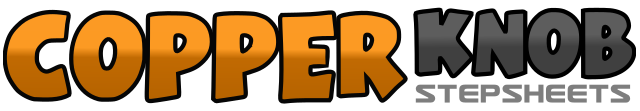 .......Count:64Wall:2Level:Intermediate.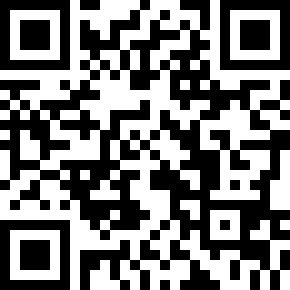 Choreographer:Kate Simpkin (AUS) & Joshua Talbot (AUS) - April 2017Kate Simpkin (AUS) & Joshua Talbot (AUS) - April 2017Kate Simpkin (AUS) & Joshua Talbot (AUS) - April 2017Kate Simpkin (AUS) & Joshua Talbot (AUS) - April 2017Kate Simpkin (AUS) & Joshua Talbot (AUS) - April 2017.Music:Over - James Blunt : (Album: The Afterlove - iTunes)Over - James Blunt : (Album: The Afterlove - iTunes)Over - James Blunt : (Album: The Afterlove - iTunes)Over - James Blunt : (Album: The Afterlove - iTunes)Over - James Blunt : (Album: The Afterlove - iTunes)........12&34Step R to R, step L behind R, step R to R, cross L over R, step R to R5&678Step L behind R, step R to R, cross L over R, rock R to R, recover weight L1&234Cross R over L, step L to L, cross R over L, ¼ R step L back, ½ R step R fwd&5678½ R step L back, ½ R step R fwd (push), recover weight L, ½ R step R fwd, ¼ R step L to L1&23Step R behind L, step L to L, step R over L, step L to L4&5Step R behind L, step L to L, step R to R6&7&8Step L behind R, step R to R, cross L over R, step R to R, cross L over R&12Jump R to R, touch L fwd to L diagonal, hold&34Jump L together, double kick R to L diagonal&56Jump R to R, touch L fwd to L diagonal, hold&7&8Jump L together, cross R over L, ¼ R step L back, touch R heel fwd&12Step R together, rock L fwd, recover weight R3&4½ L step L fwd, step R together, step L fwd5678Step R fwd, ½ L take weight L, ½ L step R back, ½ L step L fwd1234¼ L step R to R, hold, hinge ½ R step L to L, hold5&6Step R behind L, step L to L, step R to R7&8&Step L behind R, step R to R, cross L over R, step R next to L12Jump L to L, quickly drag R towards L touch together (click hands out to side)3&4Kick R fwd, step R next to L, step L fwd5678Step R fwd, ½ L take weight L, ¼ L step R to R, step L behind R1234¼ R step R fwd, step L fwd, ½ R take weight R, ¼ R step L to L,5678Step R to R, ¼ L step L fwd, step R fwd, ½ L take weight L